Publicado en  el 15/03/2014 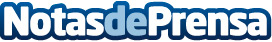 Extremadura cierra  2013 con la deuda por habitante más baja de EspañaDatos de contacto:Gobierno de ExtremaduraNota de prensa publicada en: https://www.notasdeprensa.es/extremadura-cierra-2013-con-la-deuda-por_1 Categorias: Extremadura http://www.notasdeprensa.es